賃貸物件（学生用）貸アパート貸アパート貸アパート貸アパート貸アパート貸アパート貸アパート貸アパート貸アパート貸アパート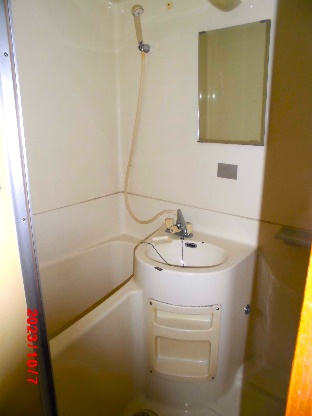 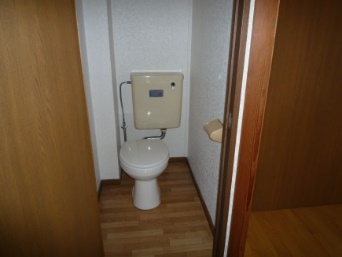 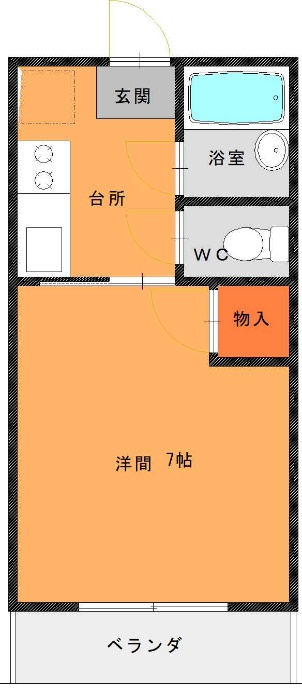 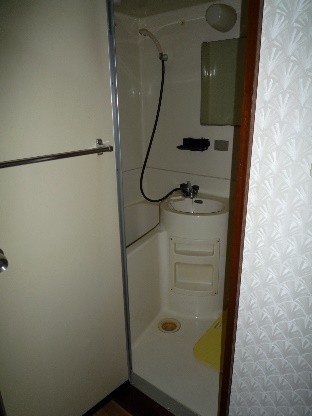 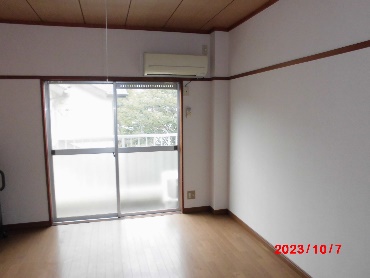 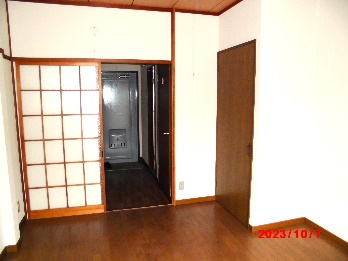 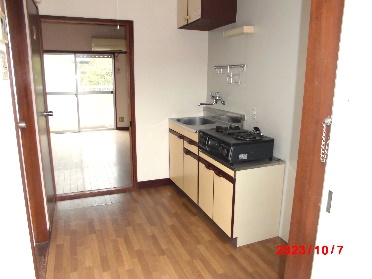 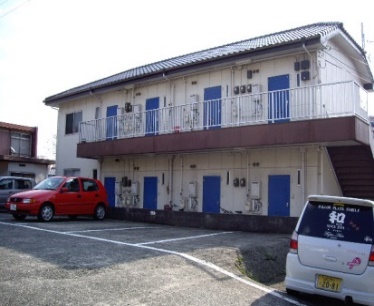 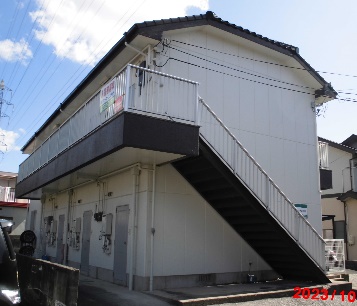 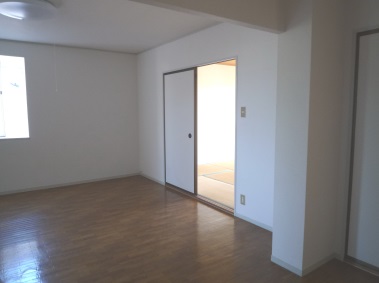 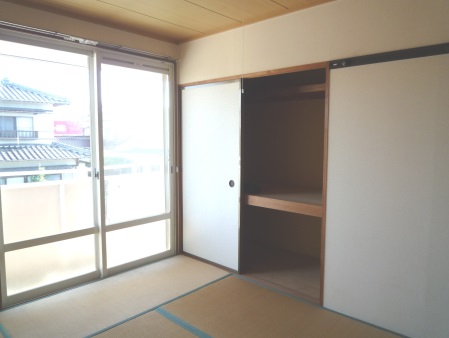 物件種目物件種目中古ヴィラ山の田　　　ヴィラ山の田　　　ヴィラ山の田　　　ヴィラ山の田　　　ヴィラ山の田　　　ヴィラ山の田　　　間取間取１Ｋ　　【洋７・K３】１Ｋ　　【洋７・K３】１Ｋ　　【洋７・K３】１Ｋ　　【洋７・K３】１Ｋ　　【洋７・K３】１Ｋ　　【洋７・K３】１Ｋ　　【洋７・K３】間取間取１０１号／１０３号／２０１号／２０３号１０１号／１０３号／２０１号／２０３号１０１号／１０３号／２０１号／２０３号１０１号／１０３号／２０１号／２０３号１０１号／１０３号／２０１号／２０３号１０１号／１０３号／２０１号／２０３号１０１号／１０３号／２０１号／２０３号条件条件賃料賃料２５，０００円２５，０００円２５，０００円２５，０００円２５，０００円条件条件礼金礼金０ヶ月０ヶ月敷金敷金１ヶ月条件条件共益費共益費込込仲介料仲介料なし所在地所在地下関市山の田本町１２－２０下関市山の田本町１２－２０下関市山の田本町１２－２０下関市山の田本町１２－２０下関市山の田本町１２－２０下関市山の田本町１２－２０下関市山の田本町１２－２０交通交通山の田バス停徒歩５分山の田バス停徒歩５分山の田バス停徒歩５分山の田バス停徒歩５分山の田バス停徒歩５分山の田バス停徒歩５分山の田バス停徒歩５分構造構造鉄骨造　　　２階建　　　1階／２階部分　　鉄骨造　　　２階建　　　1階／２階部分　　鉄骨造　　　２階建　　　1階／２階部分　　鉄骨造　　　２階建　　　1階／２階部分　　鉄骨造　　　２階建　　　1階／２階部分　　鉄骨造　　　２階建　　　1階／２階部分　　鉄骨造　　　２階建　　　1階／２階部分　　面積面積１９．８４㎡１９．８４㎡１９．８４㎡築年築年昭和６１年９月昭和６１年９月現況現況空室空室空室引渡引渡３月入居可３月入居可設備設備給湯（２ケ所）、照明器具付、エアコン上水道、浄化槽、都市ガス、洗濯機置場ベランダ温水洗浄便座、Jcomネット４０M無料バストイレ別給湯（２ケ所）、照明器具付、エアコン上水道、浄化槽、都市ガス、洗濯機置場ベランダ温水洗浄便座、Jcomネット４０M無料バストイレ別給湯（２ケ所）、照明器具付、エアコン上水道、浄化槽、都市ガス、洗濯機置場ベランダ温水洗浄便座、Jcomネット４０M無料バストイレ別給湯（２ケ所）、照明器具付、エアコン上水道、浄化槽、都市ガス、洗濯機置場ベランダ温水洗浄便座、Jcomネット４０M無料バストイレ別給湯（２ケ所）、照明器具付、エアコン上水道、浄化槽、都市ガス、洗濯機置場ベランダ温水洗浄便座、Jcomネット４０M無料バストイレ別給湯（２ケ所）、照明器具付、エアコン上水道、浄化槽、都市ガス、洗濯機置場ベランダ温水洗浄便座、Jcomネット４０M無料バストイレ別給湯（２ケ所）、照明器具付、エアコン上水道、浄化槽、都市ガス、洗濯機置場ベランダ温水洗浄便座、Jcomネット４０M無料バストイレ別備考備考鍵交換費用任意１１，０００円連帯保証人様１名スーパーまで徒歩約６分３月入居時３月分賃料無料初期費用＝敷金+４月分賃料鍵交換費用任意１１，０００円連帯保証人様１名スーパーまで徒歩約６分３月入居時３月分賃料無料初期費用＝敷金+４月分賃料鍵交換費用任意１１，０００円連帯保証人様１名スーパーまで徒歩約６分３月入居時３月分賃料無料初期費用＝敷金+４月分賃料鍵交換費用任意１１，０００円連帯保証人様１名スーパーまで徒歩約６分３月入居時３月分賃料無料初期費用＝敷金+４月分賃料鍵交換費用任意１１，０００円連帯保証人様１名スーパーまで徒歩約６分３月入居時３月分賃料無料初期費用＝敷金+４月分賃料鍵交換費用任意１１，０００円連帯保証人様１名スーパーまで徒歩約６分３月入居時３月分賃料無料初期費用＝敷金+４月分賃料鍵交換費用任意１１，０００円連帯保証人様１名スーパーまで徒歩約６分３月入居時３月分賃料無料初期費用＝敷金+４月分賃料宅建免許番号／山口県知事（４）第３２０３号宅建免許番号／山口県知事（４）第３２０３号宅建免許番号／山口県知事（４）第３２０３号下関市伊倉東町４番２０号下関市伊倉東町４番２０号下関市伊倉東町４番２０号下関市伊倉東町４番２０号下関市伊倉東町４番２０号下関市伊倉東町４番２０号下関市伊倉東町４番２０号下関市伊倉東町４番２０号　　有限会社フォーユーエステイト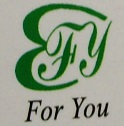 　　有限会社フォーユーエステイト　　有限会社フォーユーエステイトTEL　（０８３）２９２－０８３７TEL　（０８３）２９２－０８３７TEL　（０８３）２９２－０８３７TEL　（０８３）２９２－０８３７TEL　（０８３）２９２－０８３７TEL　（０８３）２９２－０８３７TEL　（０８３）２９２－０８３７TEL　（０８３）２９２－０８３７　　有限会社フォーユーエステイト　　有限会社フォーユーエステイト　　有限会社フォーユーエステイトE-mail　 foryou-estate@jcom.home.ne.jpE-mail　 foryou-estate@jcom.home.ne.jpE-mail　 foryou-estate@jcom.home.ne.jpE-mail　 foryou-estate@jcom.home.ne.jpE-mail　 foryou-estate@jcom.home.ne.jpE-mail　 foryou-estate@jcom.home.ne.jpE-mail　 foryou-estate@jcom.home.ne.jpE-mail　 foryou-estate@jcom.home.ne.jp　　有限会社フォーユーエステイト　　有限会社フォーユーエステイト　　有限会社フォーユーエステイトURL     httｐ://foryou-estate.com/URL     httｐ://foryou-estate.com/URL     httｐ://foryou-estate.com/URL     httｐ://foryou-estate.com/URL     httｐ://foryou-estate.com/URL     httｐ://foryou-estate.com/URL     httｐ://foryou-estate.com/URL     httｐ://foryou-estate.com/